FLÖDESSCHEMA		GUL TEXT = OBJEKTANPASSAS    GRÖN TEXT = HJÄLPTEXT, TAS BORT EFTER INFÖRANDE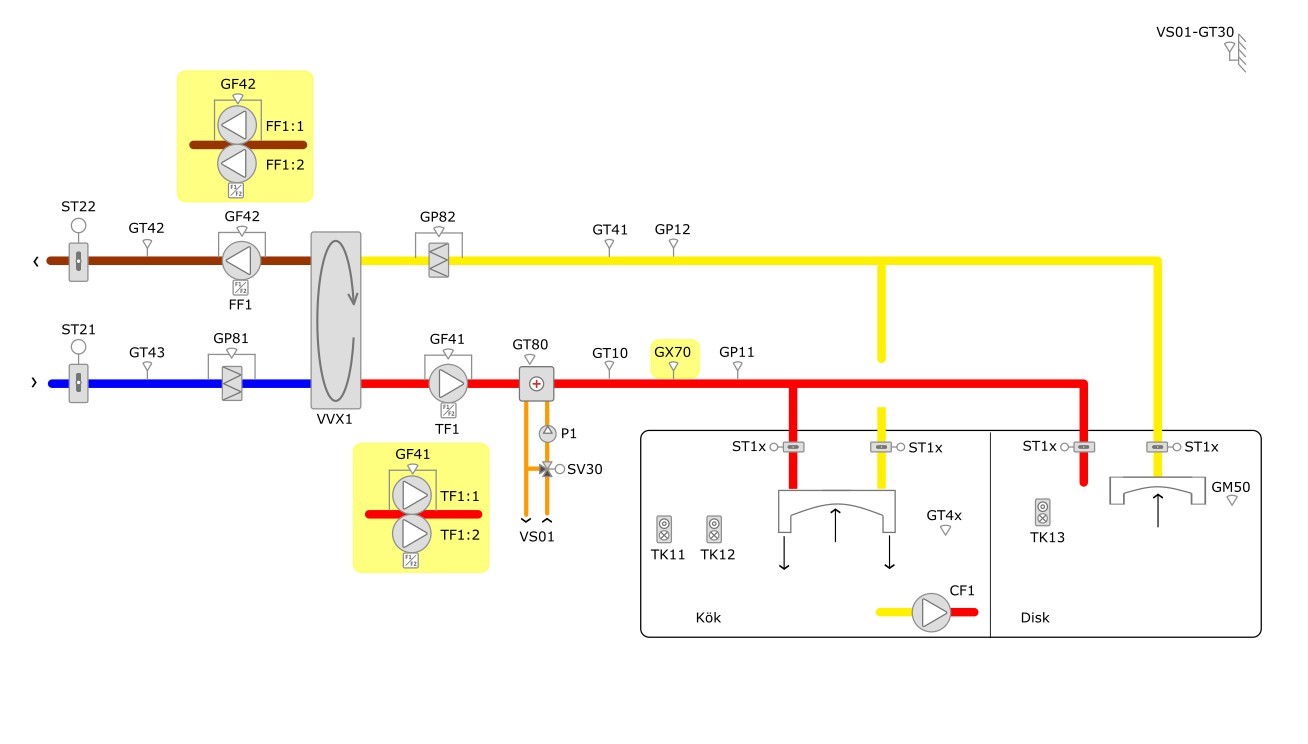 SYSTEMObjektsnr:	xxxxxxxxxxxxBetjänar:	xxxxxxxxxxxxPlacering:	xxxxxxxxxxxxApparatskåp:	ASxxALLMÄNT Manöverfunktioner och börvärden kan överstyras från överordnad funktion (ELF). Överstyrd funktion indikeras i HMI/ÖS via molnsymbol. Dessa funktioner beskrivs i separat dokument. (RA-4054-vx.x)STYRNINGDrifttiderAggregatet styrs i normalfallet via tidkanal i DDC men även via serviceomkopplare (Från/Auto) och handmanövrering (Till/Från/Auto) i HMI/ÖS.TidsinställningarTidkanaler och kalendrar för drift och nattkyla ställs in i Flextime.PrioriteringsordningFör att rätt funktioner ska ha rätt prioritet tillämpas följande prioriteringsordning av drifttider och manöverfunktioner: Handkörning via fysisk serviceomkopplare (Från/Auto). Handkörning via HMI/ÖS (Till/Från/Auto). Förlängd drift via tryckknapp, närvarogivare eller fuktgivare.Överstyrd drift via ELF-funktion. (Till/Från/Auto). Kalenderstyrning via Flextime till DDC för DRIFT och NATTKYLA (Till/Från/Lokal). Inställd tidkanal i Flextime för drift eller nattkyla till DDC. Tidkanal för drift förreglas 	av pålarmad anläggning. Prio 1 har högst och 6 lägst prioritet. Se även kapitel Nattkyla i detta driftkort samt för projektet gällande version av RA-2134-v.x.x_Underlag_för_integration_i_Citect.pdf för samordning av funktioner mellan DDC och ÖS.UppstartVid uppstart styrs värmeventilen till öppningsgrad beroende på utomhustemperatur, värmeåtervinning styrs till maximal återvinning oavsett utetemperatur och avluftspjäll öppnar. Därefter startar frånluftsfläkt (inställbar tidsfördröjning), uteluftsspjäll öppnar (inställbar tidsfördröjning), tilluftsfläkt startar (inställbar tidsfördröjning). Efter avslutad uppstart vidtar normal reglering. Vid stopp stänger uteluftspjäll och avluftspjäll.  Funktion för förregling av inbrottslarm  Aggregatet startar enligt tidkanal oavsett inbrottslarmets status.   Om inbrottslarmet var pålarmat vid start och avlarmning inte skett inom inställbar tid från start stoppas aggregatet igen.  Sker avlarmning därefter och tidkanalen fortfarande är till, startar aggregatet.  Aggregatet stoppar då pålarmning sker eller tidkanalen slår från.  För provning av funktioner kan signalen för inbrottslarm handställas via HMI/ÖS. Handställd signal indikeras i bild och återgår till autoläge efter en timma. Förlängd driftVia tryckknapp TK11 kan aggregatet startas för förlängd drift under inställd tid.Vid förnyat tryck på tryckknappen stoppas timerfunktion.Timerfunktion kan handmanövreras från HMI/ÖS och timertiden är ställbar från HMI/ÖS. Tryckknapp för förlängd ventilation är placerad i matsal.Forcerat flöde i kökskåpaVia tryckknapp TK12 öppnar spjäll till kökskåpa för forcerat flöde under inställd tid.Vid förnyat tryck på tryckknappen eller när ordinarie tidkanal går ifrån, stoppas timerfunktion.  Timerfunktion kan handmanövreras från HMI/ÖS och timertiden är ställbar från HMI/ÖS.Forcerat flöde i diskrumOm luftfuktigheten i diskrummet är över inställd gräns eller tryckknapp TK13 aktiveras öppnar spjällen för diskrum till forcerat flöde under inställd tid.Vid förnyat tryck på tryckknappen eller när ordinarie tidkanal går ifrån, stoppas timerfunktion.Timerfunktion kan handmanövreras från HMI/ÖS och timertiden är ställbar från HMI/ÖS. Om timerfunktion är aktiv eller fukthalt är över inställd gräns, går ventilationen på förlängd drift under inställd tid med forcerat flöde.Balans mellan tilluft och frånluft upprätthålls vid forcering.Ventilation bakom kylrumsväggarEn cirkulationsfläkt ventilerar bakom kylrumsväggar och styrs från DDC till kontinuerlig drift.Strömrelä i apparatskåp indikerar att fläkt är i drift. Larm vid utebliven drift.NattkylaNattkylan startar om medelvärdet av inomhustemperaturen överskrider inställd startgräns och följande villkor är uppfyllda:Det är sommarperiod.Tidkanal nattkyla aktiv.Aggregatet ej i ordinarie drift.Aggregatet ej överstyrt via ELF Utetemperatur lägre än inomhustemperatur med inställd differens.Utetemperatur över inställd gräns.Aggregatet startar, värmeventil är stängd och värmeåtervinning är stoppad.Samtliga motorspjäll för behovsstyrning går till sitt injusterade maxläge. Nattkylan stoppar när inomhustemperaturen sjunkit under inställd stoppgräns eller något av övriga startvillkor upphört att gälla.Vid verksamhet med kontinuerlig drift utgår nattkyla. Funktionen skall bibehållas men tidkanal skall nollas.PumpstyrningPumpen kan manövreras manuellt via ÖS/HMI (TILL/FRÅN/AUTO). I läge auto är pumpen i drift enligt övriga villkor i prioriteringsordning nedan.Pump är i kontinuerlig drift vid verklig utetemperatur <5°C. Detta kan inte överstyras av ELF. Pumpen kan överstyras via ELF.  Pumpdrift är blockerad över inställbar utetemperatur. Pumpen startas om värmeventilen öppnar över inställd gräns. Pumpen stoppas om värmeventilen varit stängd i inställbar tid. Pumpen motioneras under 5 minuter efter att den varit stoppad >168 timmar oavsett övriga villkor. Verkningsgradsberäkning och larmBeräkning av verkningsgraden utförs när aggregatet är i drift och med temperaturer enligt nedan beräkningsformel:Temperaturverkningsgrad = (frånluft-avluft) / (frånluft-uteluft) *100.Larm för låg verkningsgrad ges om verkningsgraden underskrider inställd larmgräns och följande villkor är uppfyllda:Aggregatet är i drift.Återvinningen i max.Vintertid gäller.Larmet återställs om något av villkoren upphör att gälla.Aktuellt driftfallAktuellt driftfall indikeras på flödesbild och HMI/ÖS: Tidkanal, förlängd drift timer, överstyrning via ELF, förlängd drift pga. hög fukthalt, nattkyla, kylåtervinning, serviceläge, centralt brandlarm.SKYDDFörreglingarServiceomkopplare stoppar aggregatet och ger larm efter inställd tid.Vid återgång till läge AUTO följs aggregatets normala uppstartssekvens.Serviceläge indikeras i bild.Cirkulationspumpen förreglar fläktar när pumpen är i ordinarie drift. Tilluftsfläkten/fläktarna och frånluftsfläkten/fläktarna är korsvis förreglade, förregling återställs via serviceomkopplare.Om aggregatet är utrustat med dubbla fläktar ska förreglingen vara utförd så att larm eller utebliven intern driftindikering från en av fläktarna stoppar hela aggregatet. Aggregatet ska dessutom vara förreglat över samtliga fläktars säkerhetsbrytare. Driftfel cirkulationspump  Driftfelslarm utlöses av någon av följande orsaker:  Konflikt mellan driftindikering och manöverstatus.  Pump i värmesystem ej i drift om utetemperatur understiger +5°C.  Larm från pumpar skapas som konfliktlarm mellan manöver och driftindikering. Om driftindikering saknas ska larm i pumpmodulen användas i serie med hjälpkontakt i säkerhetsbrytare. Reglering ska dock upprätthållas.  SpänningsbortfallUteluftspjäll och avluftspjäll stänger via fjäderåtergång.FrysskyddFrysvakt utlöses vid låg temperatur i värmebatteriets retur och stoppar aggregatet för att undvika sönderfrysning.Frysvaktsfunktionen är utförd i mjukvara.Vid utlöst larm öppnar värmeventilen till 100 %, pump startar, fläktar stoppar och spjäll stänger.Utlöst frysvakt återställas manuellt via tryckknapp i HMI eller ÖS under förutsättning att temperatur i returledningen överstiger +15°C.Rökdetektor/brandlarmUtlöst rökdetektor i tilluften eller centralt brandlarm stoppar aggregatet samt stänger uteluftspjäll, avluftspjäll och brandspjäll.Utlöst rökdetektor eller centralt brandlarm indikeras på HMI/ÖS.Efter återställning av rökdetektor eller centralt brandlarm ska aggregatet starta enligt uppstartsekvens och brandspjäll öppnar.Brandspjäll (rök-, brand- och brandgasfunktion)Läge på ställdon ska vara individuellt övervakade både i öppet och stängt läge.Motionering av brandspjäll styrs via tidkanal. Brandspjällsmotionering sker i sekvens.Byggnadens storlek, luftflöde, typ av verksamhet och antal brandspjäll avgör.REGLERINGTemperaturregleringEfter uppstart börjar temperaturregulatorn att hålla beräknat börvärde vid LBxx- GT1x. Beräknat börvärde min- och maxbegränsas via separata inställningsvärden. Beräknat börvärde påverkas av olika faktorer enligt nedanstående prioritering.Om överordnad styrning (ELF) är aktiverad och aktivt skrivs börvärde från externt system.Beräknat börvärde enligt kurva.Utetemperaturkompenserad tilluftstemperaturreglering via kurva med fyra brytpunkter. Regleringen sker i sekvens vid ökat värmebehov med värmeväxlaren och därefter värmeventilen. Omvänd funktion vid kylbehov.ÖverstyrningFör att kunna testa olika funktioner så kan den styrande utetemperaturen (VS01-GT30) ställas manuellt i HMI och ÖS. Se driftkort för VS01 för detaljer.TryckregleringUtetemperaturkompenserad tryckreglering i tilluft och frånluft via kurva med fyra brytpunkter. Min- och maxbegränsning. Tilluftstrycket och frånluftstrycket regleras individuellt via varvtalsstyrning av respektive fläkt. Beräknat börvärde påverkas av olika faktorer enligt nedanstående prioritering. Om överordnad styrning (ELF) är aktiverad och aktivt skrivs börvärde från externt system. Beräknat börvärde enligt kurva. Referenstryck för tryckgivare ska alltid tas utanför teknikrum. Injusteringsläge maxflödenNär denna funktion är aktiverad styrs luftbehandlingsaggregatet till sina inställda maxtryck och temperaturbörvärdet (GT10) till inställt maxvärde och samtliga VAV/forceringsspjäll/don till sina injusterade maxlägen under resterande drifttid för aktuella dagen. Eventuella konstanttrycksspjäll för CAV påverkas ej av denna funktion.Det finns en tryckknapp i HMI med indikering för aktivering/avaktivering. Ett injusteringsläge maxflöden per luftbehandlingssystem. Injusteringsläge maxflöde kan även aktiveras via återfjädrande tryckknapp på skåpsfront. Aktiverad funktion indikeras med lysdiod i tryckknapp. Vid förnyat knapptryck återgår funktionen. Injusteringsläge minflödenNär denna funktion är aktiverad styrs luftbehandlingsaggregatet till sina inställda mintryck och temperaturbörvärdet (GT10) till inställt minvärde och samtliga VAV/forceringsspjäll/don till sina injusterade minlägen under resterande drifttid för aktuella dagen. Eventuella konstanttrycksspjäll för CAV påverkas ej av denna funktion.Temperaturlarm för rum blockeras då funktionen är aktiv. Det finns en tryckknapp i HMI med indikering för aktivering/avaktivering. Ett Injusteringsläge minflöden per luftbehandlingssystem.ReturvattenregleringAggregat i drift: Om returtemperaturen vid frysvakten underskrider inställt värde kommer returvattenregulatorn att ta över styrningen av värmeventilen för att förhindra att frysvakten löser ut, samt larm avges.Stoppat aggregat: Returvattenregulatorn reglerar värmeventilen så att önskad returtemperatur erhålles vid frysvakten.KylåtervinningUnder sommarperiod, då frånluftstemperaturen är 2°C lägre än intagstemperaturen (LBxx-GT43), startas kylåtervinning. Kylåtervinning upphör då frånluftstemperaturen är 0,2 grader lägre än intagstemperatur (LB43xx-GT43).Vid kylåtervinning styrs värmeväxlaren till 100 % och värmeventilen stänger.Funktionen kan aktiveras/avaktiveras från ÖS och HMIMÄTNINGSFPSFP-talet beräknas med hjälp av kontinuerlig mätning av aktiv eleffekt på till- och frånluftsfläkt och kontinuerlig mätning av luftflöden i till- och frånluftsfläkt.Summan av eleffekten för samtliga fläktar som ingår i ventilationssystemet dividerat med det största av tilluftsflödet eller frånluftsflödet, kW/(m3/s).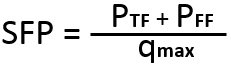 SFP-tal presenteras med 1 decimal i enheten kW/m3/s i HMI och ÖS.INSTÄLLNINGSVÄRDENLARM Larmlistan objektsanpassasYTTRE APPARATLISTA Samtliga yttre komponenter skall förtecknas med korrekt placering Gulmarkerad text enbart som exempelGrupp nr.BrandspjällInd. ÖppetInd. StängtLarm1ST6xx-ST6xxJaJaJa2ST6xx-ST6xxJaJaJa3ST6xx-ST6xxJaJaJa4ST6xx-ST6xxJaJaJaObjektBenämningGF41Flöde i tilluft, l/sGF42Flöde i frånluft, l/sGT41Temperatur i frånluftkanalGT42Temperatur i avluftkanalGT43Temperatur i uteluftkanalEM20Aktiv eleffekt samtliga fläktar i systemetObjektBenämningInställningTF1/FF1Tidkanal förskolaTidkanal skolaTF1 tillslagsfördröjs 120s vid uppstartAggregatet har drifttidsmätning06:00-16:00 mån-fre07:00-16:00 mån-freBrandspjälls-motionMed aggregat avstängtOns. 21:00TF1/FF1Frånslagsfördröjning vid ej avlarmad anläggning60 min FF1Startfördröjning frånluftsfläkt 0 min, inställbart mellan 0 och 3 minuter. ST21Startfördröjning uteluftsspjäll Startfördröjning FF1 + 3 min, inställbart mellan 1 och 5 minuter. TF1Startfördröjning tilluftsfläkt Startfördröjning FF1 + ST21 + 1 min, inställbart mellan 1 och 3 minuter. GT10Temperaturbörvärde tilluftUte      /   Tilluft 15 °C  /  18,0 °C    5 °C  /  18,0 °C  -5 °C  /  18,0 °C -15 °C /  18,0 °C GT10Minbegränsning av tilluftstemperaturMaxbegränsning av tilluftstemperatur14,0 °C18,0 °CELF frånslagsfördröjning watchdog (ESP1) 120 minGP11Tryckbörvärde tilluft Ute     /   Tilluft 15 °C  /   x Pa    5 °C  /   x Pa  -5 °C  /   x Pa -15 °C /   x Pa GP11Minbegränsning av tilluftstryckMaxbegränsning av tilluftstryckx Pa x PaGP12Minbegränsning av frånluftstryck Maxbegränsning av frånluftstryck x Pa  x Pa ObjektBenämningInställningTK11Förlängd drift timer120 min.TK12Forcerad drift timer120 min.TK13Forcerad drift timer120 min.GM50Hög fuktighet start förlängd drift,
stopp efter inställd tid.>80%120 minGT80Börvärde retur vid stoppMingräns retur vid driftFrysskydd stoppar aggregat15 °C12 °C 7 °CP1Blockerad över verklig utetemperatur (VS01-GT30)Öppningsgrad för startStoppfördröjning vid stängd ventilKonstant drift vid utetemperaturPumpmotion10°C 2%10 min<5°C, inställbart mellan +5°C och +15°Cstopp >168 h: 5 minSV30Värmeventilens öppningsgrad under uppstart:Ute      /   Öppningsgrad>5 °C = 0%<5 °C = 30%KylåtervinningStartvillkor LBxx-GT43 - LBxx-GT41 Stoppvillkor LBxx-GT43 - LBxx-GT41 >2°C <0,2°C Sommarperiod: Maj – september och utetemperaturen (VS01-GT30) överstiger 10 °CNATTKYLAObjektBenämningInställningTidkanalmån-fre 22:00-06:00MedelvärdeRum-GT xxInomhustemperatur gräns för startInomhustemperatur gräns för stoppTemp. diff. uteluft- och rumstemperaturUtetemperaturgräns (VS01-GT30)>23 °C<19 °C>6 °C>10 °CREGLERINGSAMTLIGA REGULATORERS PARAM.(Nedan ska samtliga regulatorers parametrar fyllas i efter driftsatt och injusterad regulator)ObjektBenämningInställningEx. GT1xPIDXXXEx. GP1xPIDXXXObjektFörklaringLarmgrupp: Boende/SkolaLarmfördröjningLarmgränsGivarfelAlla analoga givare, inkl. rumsgivare510 minGP11Tryckavvikelse4130 min+/-20PaGF41/GF42Flödesavvikelse mellan tilluft och frånluft4160 min+/-xx%GP12Tryckavvikelse4130 min+/-20PaGP81Högt tryckfall över filter, analog givare, ställbar larmgräns4160 minxx Pa, anpassasGP82Högt tryckfall över filter, analog givare, ställbar larmgräns4160 minxx Pa, anpassasGT10Larm sätts endast om utetemperaturen <15°C och aggregatet är i drift.4130 min+/-3°C Rum-GT xxLarm hög rumstemperatur (ej i kök/disk)4130 min+10/-3 av BVGT80ReturvattenregulatorFrysvakt4111/410 min0 min<10°C<7°CGX70RökdetektorRökdetektor servicelarm31410 min5 minP1DriftfelHandkörningLarm frånslagen säkerhetsbrytare11/1351515 min60 min60 minST6 xxBrandspjäll i fel läge vid fel i respektive spjäll415 minSO1Serviceomkopplare ej i Auto5160 minTF1DriftfelHandkörningLarm frånslagen säkerhetsbrytare4151515 min 60 min60 minFF1DriftfelHandkörningLarm frånslagen säkerhetsbrytare4151515 min 60 min60 minTK11Förlängd drift >24 tim.415 minTK12Forcerad drift >24 tim.415 minTK13Forcerad drift >24 tim.415 minGM50Hög relativ fuktighet i diskrum41120 min>80% Rh VVXSummalarmLåg verkningsgradHögt tryckfall över vvx (gäller endast motströmsväxlare), analog givare, ställbar larmgräns4141415 min 60 min60 min<60%xx Pa, anpassasCF1Driftfel415 minVS01-GT30Handställning5160 minBeteckningProduktKom.Placering (rumsnummer el. dyl.)LB0X-TF1Tilluftsfläkt EC 400V 5,0A 0-10V, start/stopp via digital signal Fläktrum A3000LB0X-GF41Differenstryckgivare för flödesmätning över fläkt, 24VAC 0-2500 Pa 0-10VBeräkning sker via k-faktor i PLCLB0X-FF1Frånluftsfläkt EC 400V 5,0A 1-10V, start/stopp via analog styrsignal <0.5VFläktrum A3000LB0X-GF42Differenstryckgivare för flödesmätning över fläkt, 24VAC 0-2500 Pa 0-10VBeräkning sker via k-faktor i PLCLB0X-VVX1Värmeväxlare, med internautomatik, varvtalsreglering, automatisk renblåsningsfunktion, summalarm, 230V 2,0A, stopp via analog styrsignal <0,1V, 0-10VFläktrum A3000LB0X-ST21Spjällställdon on/off med fjäderåtergång till stängt läge, 10Nm 24VAC 90 sek gångtidFläktrum A3000LB0X-ST22Spjällställdon on/off med fjäderåtergång till stängt läge, 10 Nm 24VAC 90 sek gångtidFläktrum A3000LB0X-GP81Tryckgivare över filterbank, 24VAC 0-500 Pa 0-10VFläktrum A3000LB0X-GP82Tryckgivare över filterbank, 24VAC 0-500 Pa 0-10VFläktrum A3000LB0X-P1Cirkulationspump värmebatteri med inbyggd varvtalsinställningFläktrum A3000LB0X-GT80Temperaturgivare PT1000 frysskydd utan dykrör <8 sek tidskonstantFläktrum A3000LB0X-SV30Ventilställdon värmebatteri, 24VAC 0-10VFläktrum A3000LB0X-GT10Temperaturgivare PT1000 kanal instickslängd 200mmFläktrum A3000LB0X-GT41LB0X-GM40Kombinerad temperatur- och fukttransmitter kanal, 24VAC 0-100% rh 0-10V resp. 0-50°C 0-10VFläktrum A3000LB0X-GT42Temperaturgivare PT1000 kanal instickslängd 200mmFläktrum A3000LB0X-GT43Temperaturgivare PT1000 kanal instickslängd 200mmFläktrum A3000LB0X-GX70Rökdetektor med servicelarm 24VACFläktrum A3000LB0X-GP11Differenstryckgivare 24VAC 0-10V 0-500 PaFläktrum A3000LB0X-GP12Differenstryckgivare 24VAC 0-10V 0-500 PaFläktrum A3000LB0X-GN50Rörelsedetektor vägg 24VAC (sluter vid närvaro)Rum NNNNLB0X-GM50Fukttransmitter rum, 24VAC 0-10V 0-100% rhRum NNNNLB0X-TK10Tryckknapp NO med indikeringslampa 24VACKorridor NNNNRUMxxx-GTxxTemperaturgivare rum PT1000(framgår av beteckning)LB0X-ST6xxBrand-/brandgasspjäll 24VAC med ändlägesindikeringarTilluftskanal ovan u.t. i korridor utanför rum NNNNLB0X-GP1xDifferenstryckgivare 24VAC 0-10V 0-300 PaFläktrum A3000LB0X-SV2xVentilställdon värmebatteri, 24VAC 0-10VFläktrum A3000LB0X-GT12Temperaturgivare PT1000 kanal instickslängd 200mmFläktrum A3000LB0X-ST1xSpjällställdon on/off utan fjäderåtergång, 10 Nm 24VAC 90 sek gångtidOvan kåpa 1 i kök NNNNLB0X-CF1Tilluftsfläkt EC 400V 1,0A potentiometer, kontinuerlig drift, summalarmOvan undertak utanför kylrum korridor NNNN